#AnneAndersonVirtual Community WalkCelebrating women’s 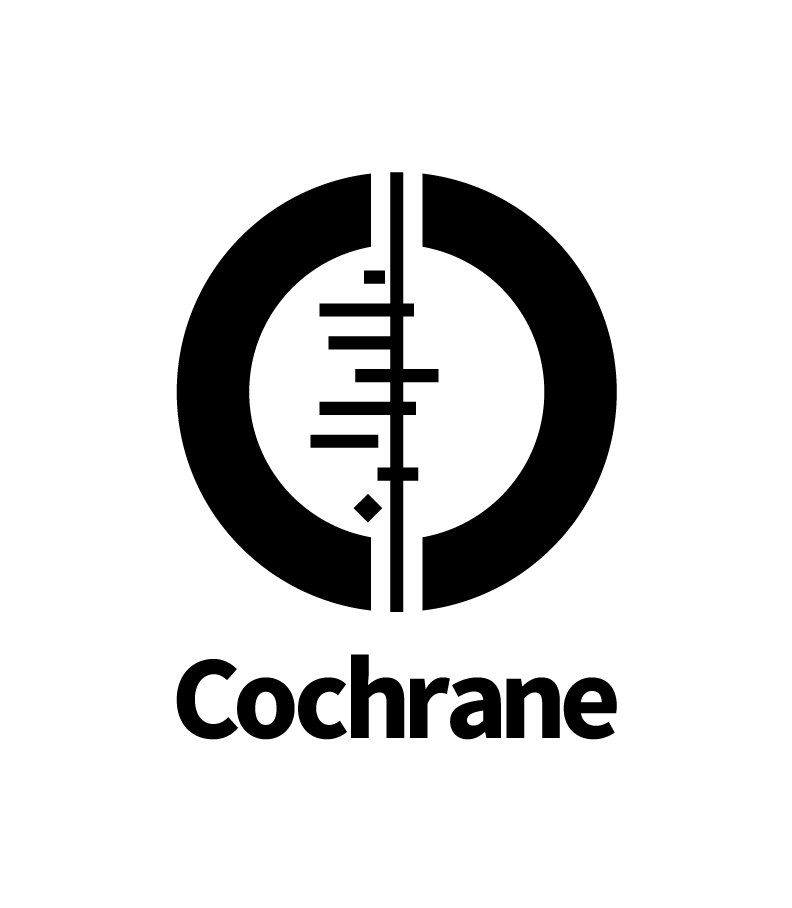 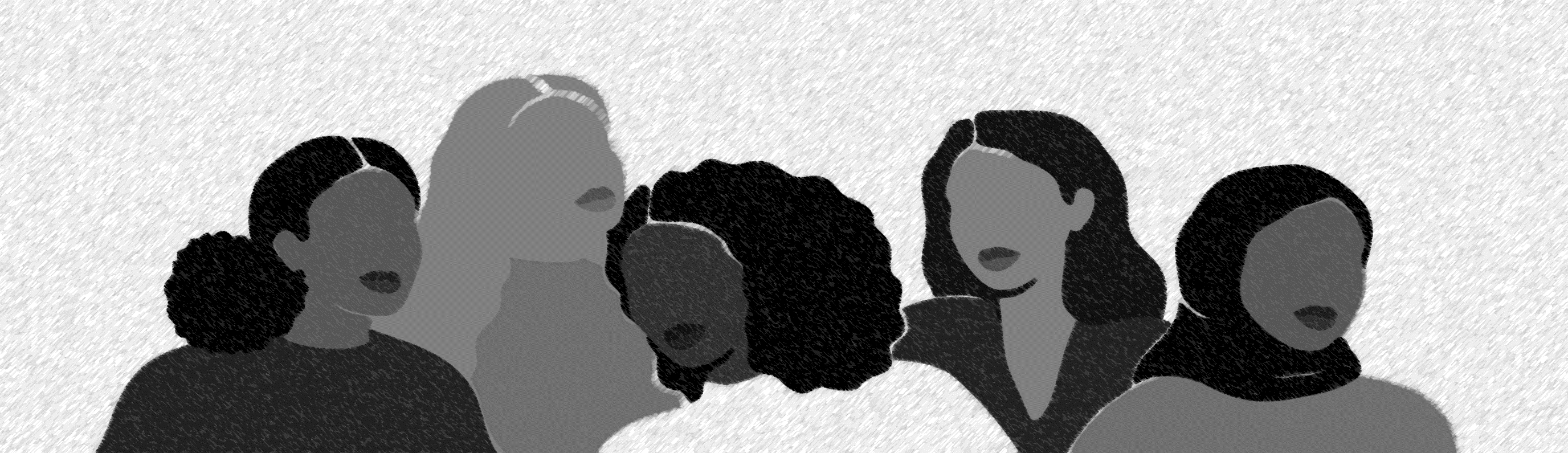 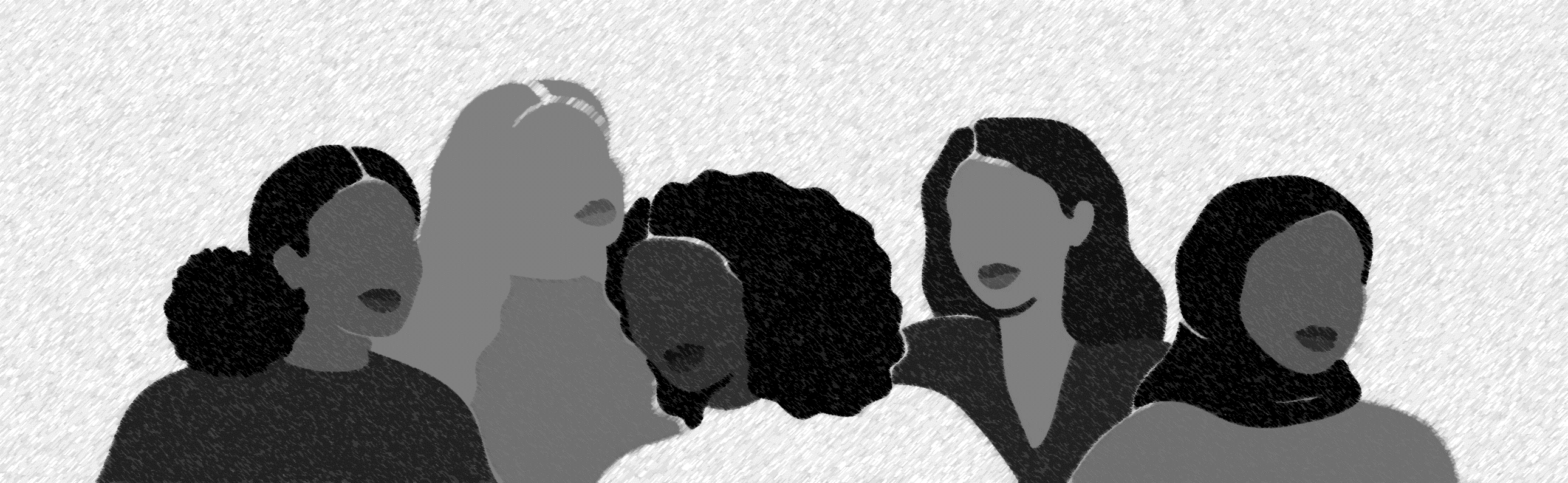 contributions within Cochrane 
